Математика на кухне«Кто с детских лет занимается математикой, тот развивает внимание, тренирует свой мозг, свою волю, воспитывает настойчивость и упорство в достижении цели».А. МаркушевичМногие родители довольно часто заблуждаются относительно того, насколько просто бывает заниматься с ребёнком в обычной домашней обстановке. На самом деле, чтобы ребёнок охотно мог заниматься с родителями той или иной обучающей деятельностью, достаточно обычной привычной домашней обстановки и предметов домашнего обихода. Кухня отлично подходит для обучающих занятий математикой. Разнообразие предметов различных формы, размера и цвета в полной мере могут обеспечить Вас всем необходимым материалом для успешной и продуктивной совместной деятельности с вашим ребёнком. Рассмотрим основные приёмы подробнее и попробуем убедиться в этом сами.1. Сравниваем по размеру.Попросите вашего ребенка подобрать к кастрюлям разного размера соответствующего диаметра крышки. Лучше, если это будут кастрюли из одного набора с одинаковыми рисунками. Предложите ребенку рассказать о каждой кастрюле по порядку – сначала о большой, потом о кастрюле поменьше и, наконец, о самой маленькой. 2. Сравниваем по количеству.Покажите вашему ребёнку, как узнать, чего больше – огурцов или морковок, помидоров или свеклы? Для того чтобы сравнить количества, попросите малыша просто их разложить – к каждой морковке положить огурец, а к каждой свекле – помидор. Проанализируйте вместе результаты сравнения.3. Сравниваем по цвету.Игра развивает логическое мышление, наблюдательность. Предложите ребёнку назвать предметы, которые он видит. Например, помидоркрасного цвета, огурец – зелёного, морковь – оранжевого, лимон –жёлтого, виноград – фиолетового, яйцо - белого и так далее.7. Скажи наоборот.Правила игры: вы называете одну характеристику предмета, аребенок должен сказать наоборот. Разнообразие всякого рода предметов на кухне и их характеристик – ваше главное преимущество!] Глубокая тарелка - мелкаяБольшая кастрюля - маленькаяДлинный огурец - короткийТолстая морковка - тонкаяВысокий стакан - низкийШирокий нож – узкийПомните, с игрой и фантазией можно достичь многого.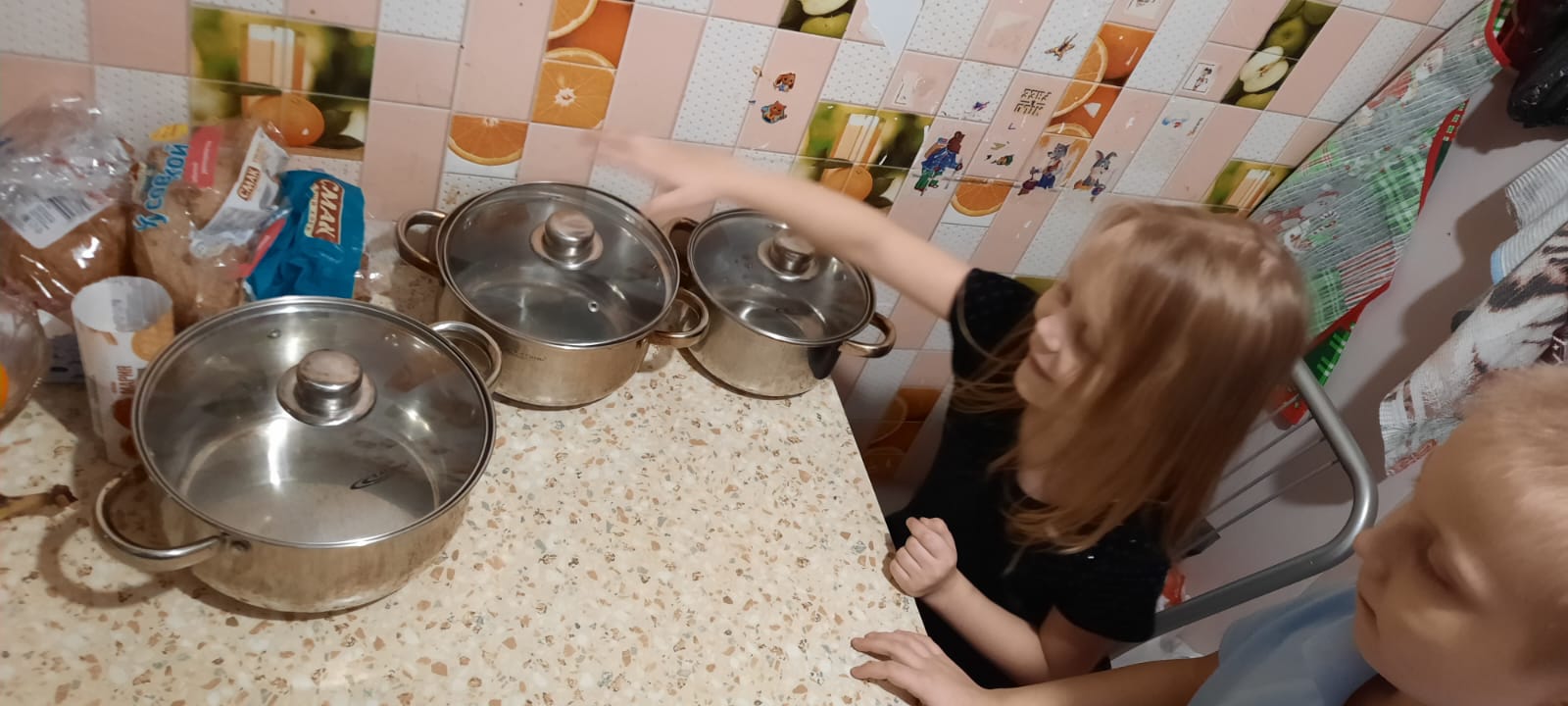 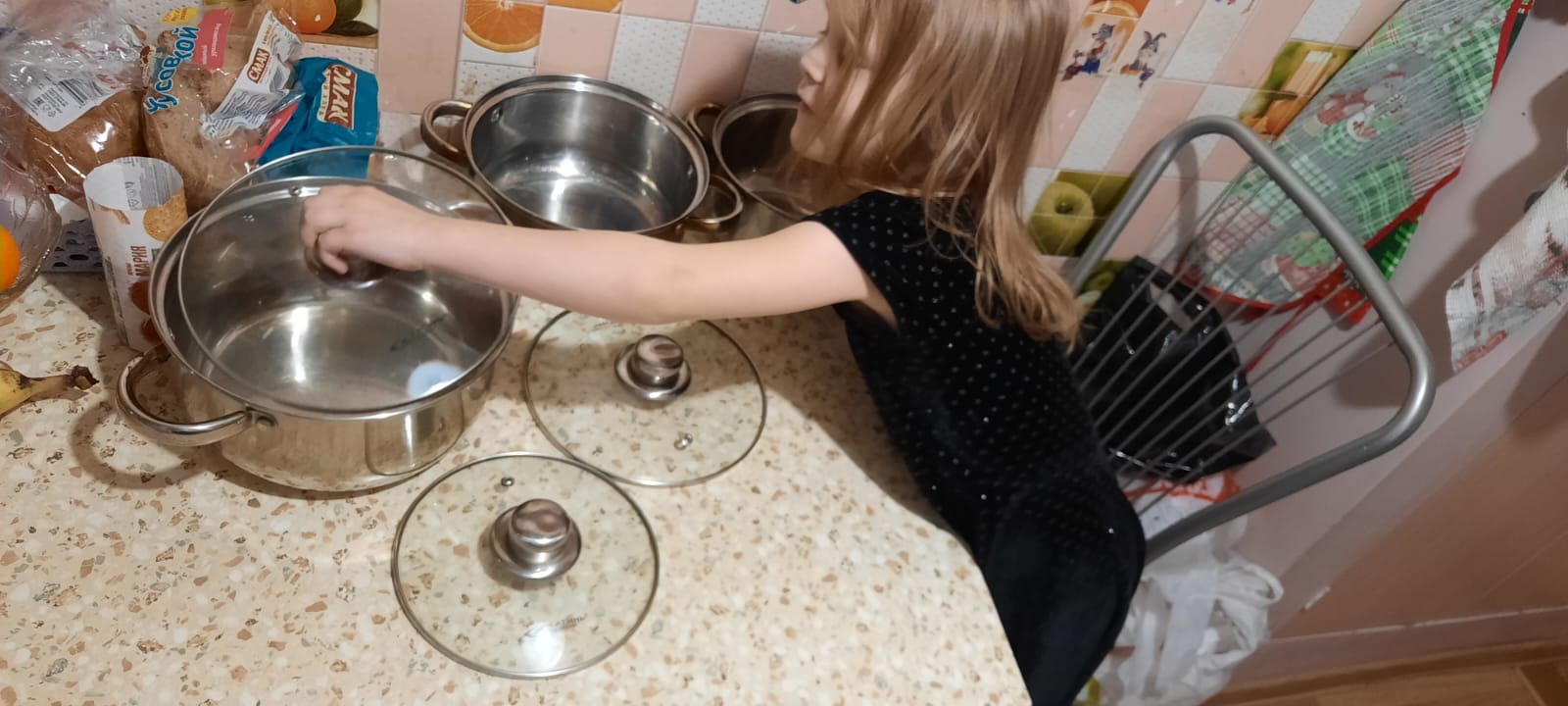 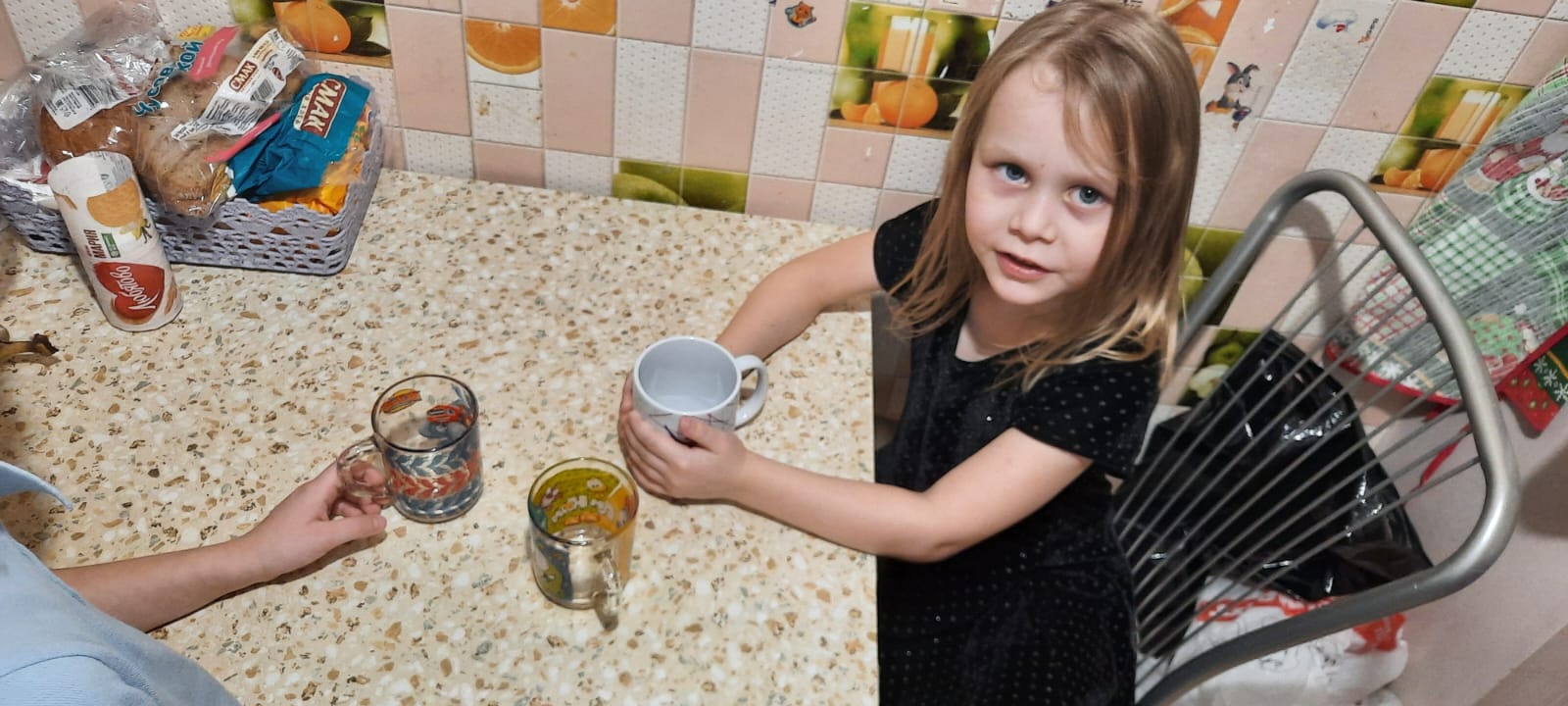 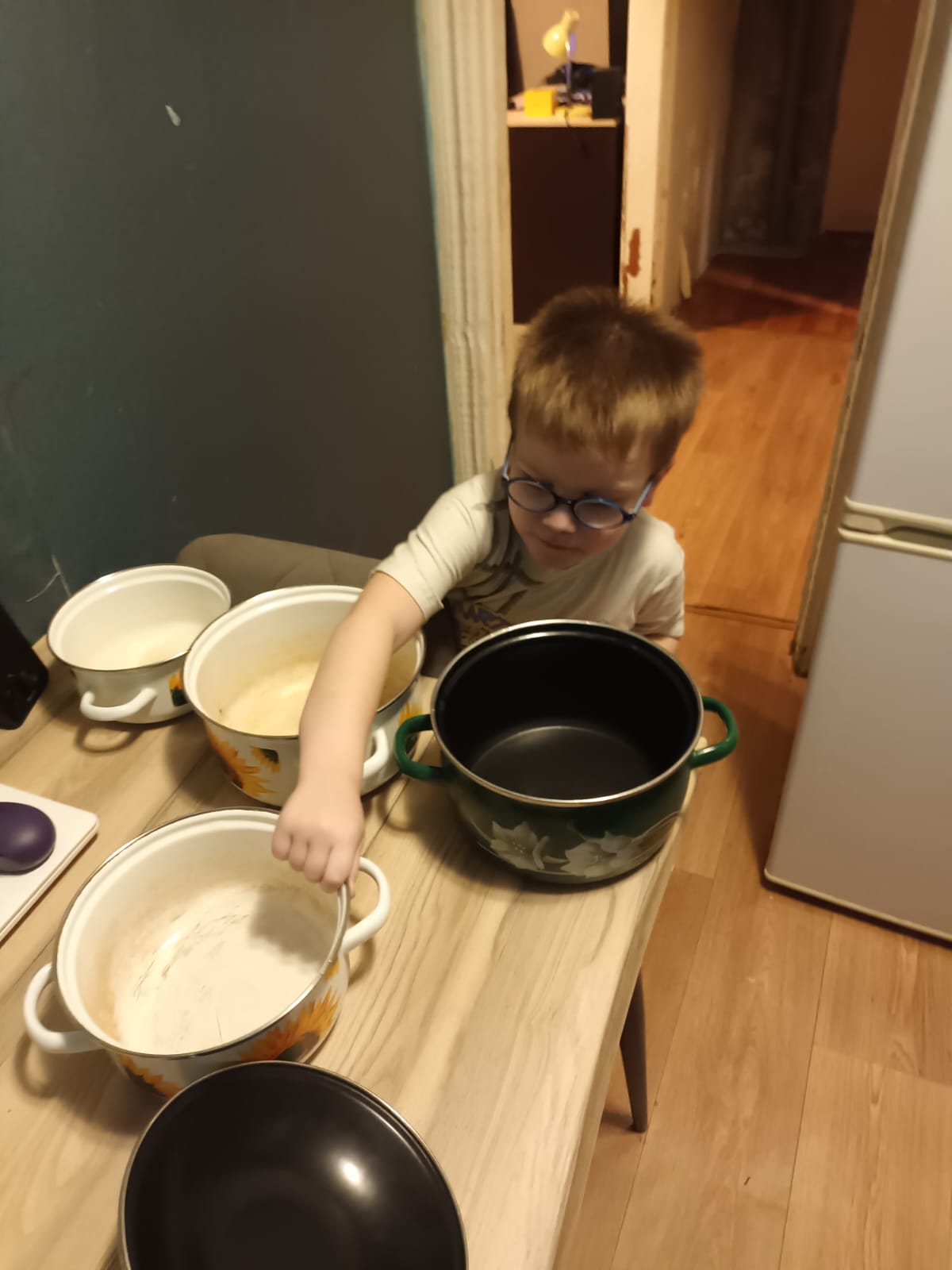 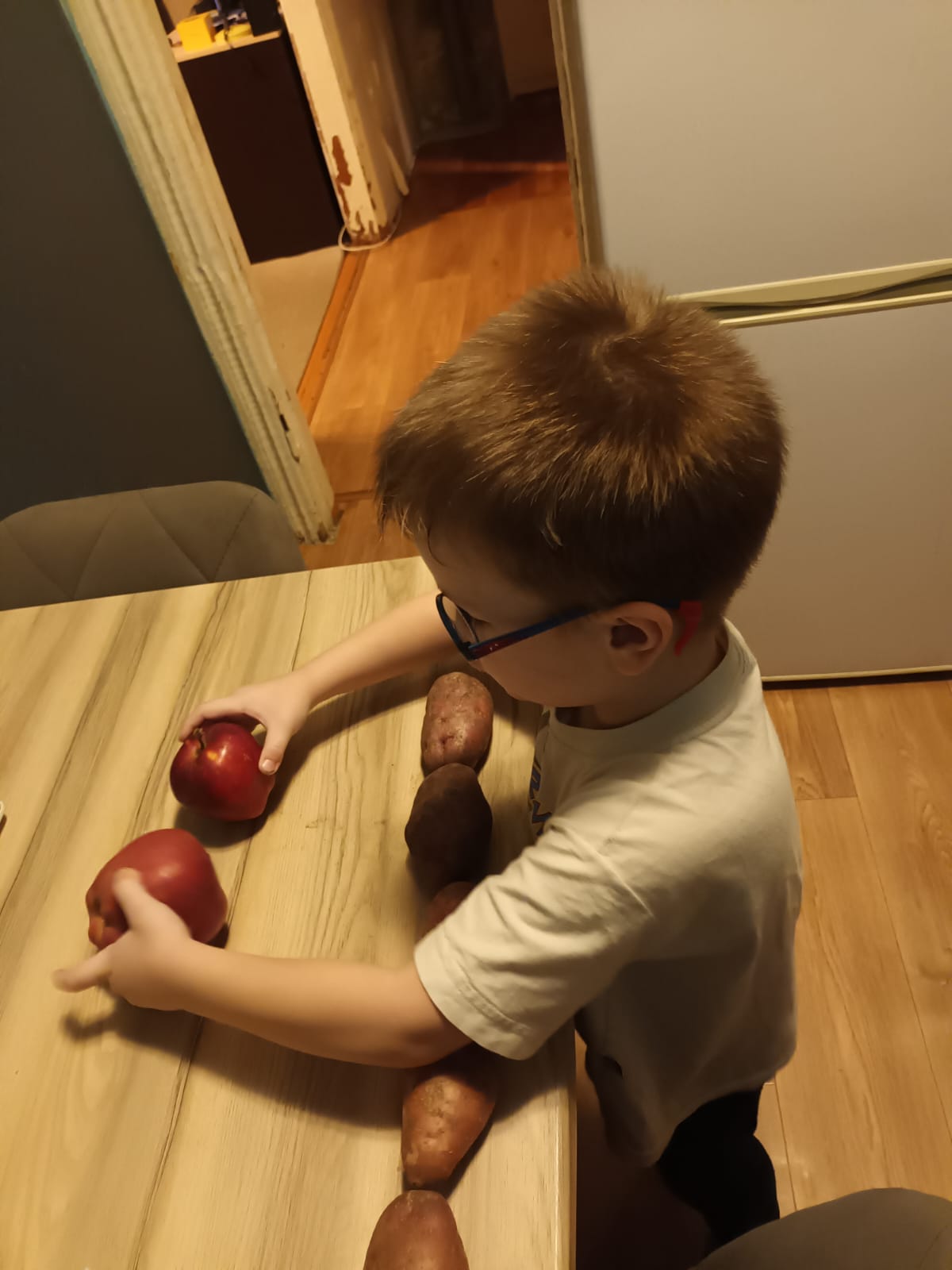 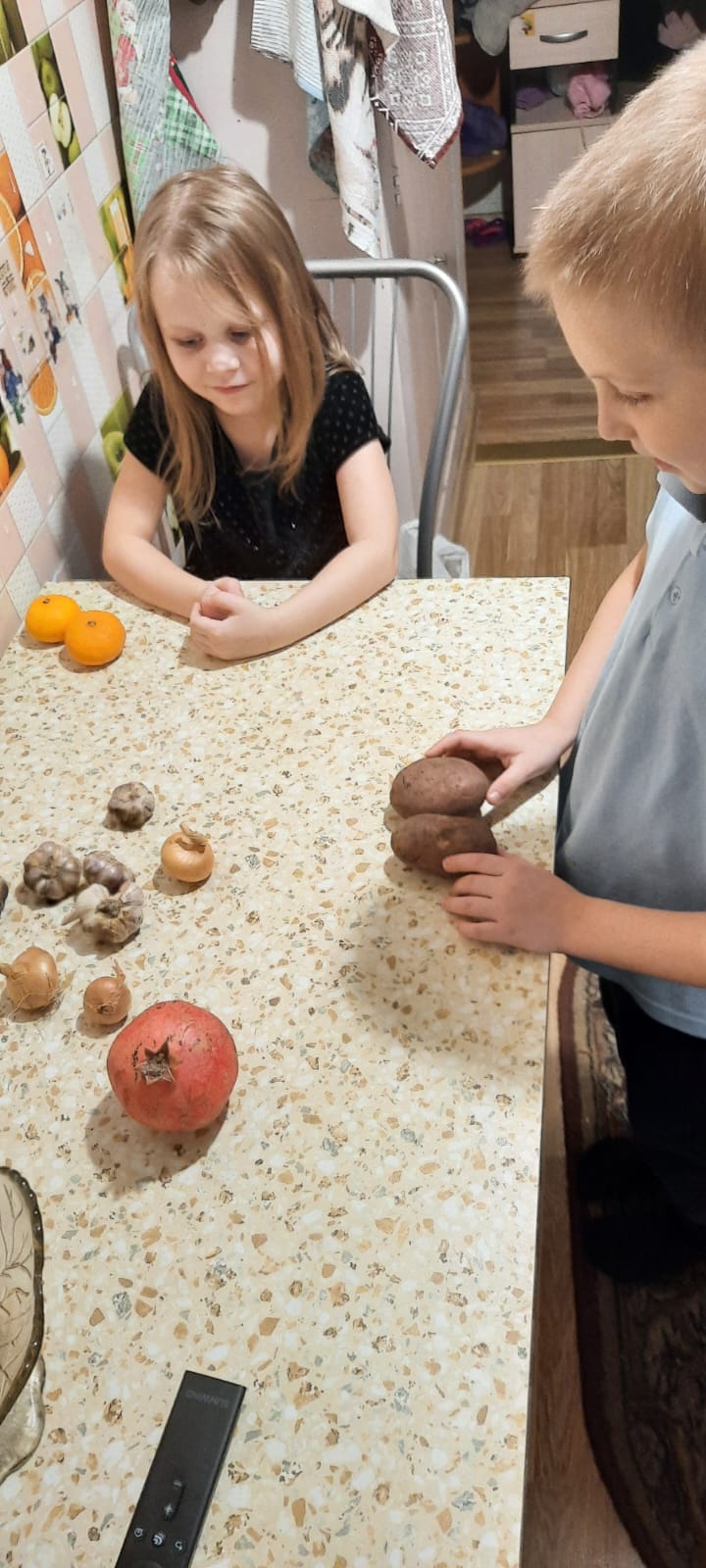 